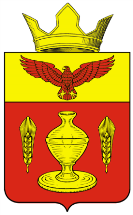 ВОЛГОГРАДСКАЯ ОБЛАСТЬПАЛЛАСОВСКИЙ МУНИЦИПАЛЬНЫЙ РАЙОН АДМИНИСТРАЦИЯ ГОНЧАРОВСКОГО СЕЛЬСКОГО ПОСЕЛЕНИЯ                                                            ПОСТАНОВЛЕНИЕ«19» апреля 2017г.                        п. Золотари                                               № 32«Об утверждении требований к отдельным видамтоваров, работ, услуг (в том числе предельные цены товаров, работ, услуг), закупаемым администрацией Гончаровского сельского поселения и подведомственными ей учреждениями»В соответствии с частью 5 статьи 19 Федерального закона от 5 апреля 2013 года № 44-ФЗ «О контрактной системе в сфере закупок товаров, работ, услуг для обеспечения государственных и муниципальных нужд»,  постановлением администрации Гончаровского сельского поселения от «04» августа 2016 года № 64 «Об утверждении правил определения требований к закупаемым администрацией Гончаровского сельского поселения и подведомственными учреждениями  отдельным видам товаров, работ, услуг (в том числе предельных цен товаров, работ, услуг)», руководствуясь Уставом Гончаровского сельского поселения Палласовского муниципального района Волгоградской области, Администрация Гончаровского сельского поселения ПОСТАНОВЛЯЕТ:1. Утвердить ведомственный перечень отдельных видов товаров, работ, услуг, закупаемых администрацией Гончаровского сельского поселения, в отношении которых устанавливаются потребительские свойства (в том числе характеристика качества) и иные характеристики, влияющие на цену отдельных видов товаров, работ, услуг (далее – Перечень) (приложение к постановлению),.2. Разместить настоящее постановление на официальном сайте Российской Федерации в информационно- телекоммуникационной сети «Интернет» для размещения информации о размещении заказов на поставки товаров, выполнение работ, оказание услуг (www.zakupki.gov.ru) в течении 7 рабочих дней со дня его принятия. 3. Контроль за исполнением настоящего постановления оставляю за собой.  4. Настоящее постановление вступает в силу со дня его официального опубликования (обнародования)  Глава Гончаровскогосельского поселения 				                                  К.У.НуркатовРег. №32/2017г.Приложение к постановлению администрации 				  Гончаровского сельского поселения от  19 апреля 2017г. №32ВЕДОМСТВЕННЫЙ ПЕРЕЧЕНЬотдельных видов товаров, работ, услуг, закупаемых администрацией Гончаровского сельского поселения, в отношении которых устанавливаются потребительские свойства (в том числе характеристики качества) и иные характеристики, имеющие влияние на цену отдельных видов товаров, работ, услуг* Указывается в случае установления характеристик, отличающихся от значений, содержащихся в обязательном перечне отдельных видов товаров, работ, услуг, в отношении которых определяются требования к их потребительским свойствам (в том числе качеству) и иным характеристикам (в том числе предельные цены  товаров, работ, услуг).Единица измеренияЕдиница измеренияТребования к качеству, потребительским свойствам и иным характеристикам, утвержденные администрацией Кайсацкого сельского поселения Требования к качеству, потребительским свойствам и иным характеристикам, утвержденные администрацией Кайсацкого сельского поселения Требования к качеству, потребительским свойствам и иным характеристикам, утвержденные администрацией Кайсацкого сельского поселенияТребования к качеству, потребительским свойствам и иным характеристикам, утвержденные администрацией Кайсацкого сельского поселенияТребования к качеству, потребительским свойствам и иным характеристикам, утвержденные администрацией Кайсацкого сельского поселенияТребования к качеству, потребительским свойствам и иным характеристикам, утвержденные администрацией Кайсацкого сельского поселения№п/пКод по ОКПД 2Наименованиеотдельных видов товаров, работ,услугкод поОКЕИнаименованиехарактеристиказначениехарактеристикихарактеристиказначениехарактеристикиобоснованиеотклонениязначенияхарактеристикифункциональноеназначение<*>123456789101126.20.11Компьютеры портативные массой не более , такие, как ноутбуки, планшетные компьютеры, карманные компьютеры, втом числе совмещающие функциимобильноготелефонногоаппарата, электронные записные книжки и аналогичная компьютерная техника39дюймРазмер и тип экранаРазмер и тип экранаДля всех категорий должностейЭкран с матрицей IPS не более  по диагонали (для ноутбука); не более  по диагонали (для планшетного компьютера)26.20.11Компьютеры портативные массой не более , такие, как ноутбуки, планшетные компьютеры, карманные компьютеры, втом числе совмещающие функциимобильноготелефонногоаппарата, электронные записные книжки и аналогичная компьютерная техника166килограммВесВесДля всех категорий должностейНе более  (для ноутбука); не более  (для планшетного компьютера)26.20.11Компьютеры портативные массой не более , такие, как ноутбуки, планшетные компьютеры, карманные компьютеры, втом числе совмещающие функциимобильноготелефонногоаппарата, электронные записные книжки и аналогичная компьютерная техникаТип процессораТип процессораДля всех категорий должностейМногоядерный - максимальное количество ядер: не более 4 (для ноутбука); не более 4 (для планшетного компьютера)26.20.11Компьютеры портативные массой не более , такие, как ноутбуки, планшетные компьютеры, карманные компьютеры, втом числе совмещающие функциимобильноготелефонногоаппарата, электронные записные книжки и аналогичная компьютерная техника2931гигагерцЧастотапроцессораЧастотапроцессораДля всех категорий должностейНе более 4 ГГц26.20.11Компьютеры портативные массой не более , такие, как ноутбуки, планшетные компьютеры, карманные компьютеры, втом числе совмещающие функциимобильноготелефонногоаппарата, электронные записные книжки и аналогичная компьютерная техника2553гигабайтРазмероперативнойпамятиРазмероперативнойпамятиДля всех категорий должностейНе более 16 Гб26.20.11Компьютеры портативные массой не более , такие, как ноутбуки, планшетные компьютеры, карманные компьютеры, втом числе совмещающие функциимобильноготелефонногоаппарата, электронные записные книжки и аналогичная компьютерная техника2553гигабайтОбъемнакопителяОбъемнакопителяДля всех категорий должностейНе более 2000 Гб26.20.11Компьютеры портативные массой не более , такие, как ноутбуки, планшетные компьютеры, карманные компьютеры, втом числе совмещающие функциимобильноготелефонногоаппарата, электронные записные книжки и аналогичная компьютерная техника--Тип жесткого дискаТип жесткого дискаДля всех категорий должностейHDD/SSD (для ноутбука)26.20.11Компьютеры портативные массой не более , такие, как ноутбуки, планшетные компьютеры, карманные компьютеры, втом числе совмещающие функциимобильноготелефонногоаппарата, электронные записные книжки и аналогичная компьютерная техника--ОптическийприводОптическийприводДля всех категорий должностейDVD-RW наличие (для ноутбука)26.20.11Компьютеры портативные массой не более , такие, как ноутбуки, планшетные компьютеры, карманные компьютеры, втом числе совмещающие функциимобильноготелефонногоаппарата, электронные записные книжки и аналогичная компьютерная техникаНаличие модулей Wi-Fi, Bluetooth, поддержки 3G (UMTS)Наличие модулей Wi-Fi, Bluetooth, поддержки 3G (UMTS)Для всех категорий должностейМодуль Wi-Fi -наличие, модуль Bluetooth - наличие, модуль поддержки 3G (UMTS) - наличие (для планшетного компьютера)26.20.11Компьютеры портативные массой не более , такие, как ноутбуки, планшетные компьютеры, карманные компьютеры, втом числе совмещающие функциимобильноготелефонногоаппарата, электронные записные книжки и аналогичная компьютерная техникаТипвидеоадаптераТипвидеоадаптераДля всех категорий должностейДискретный (для ноутбука); встроенный (для планшетного компьютера)26.20.11Компьютеры портативные массой не более , такие, как ноутбуки, планшетные компьютеры, карманные компьютеры, втом числе совмещающие функциимобильноготелефонногоаппарата, электронные записные книжки и аналогичная компьютерная техника356часВремя работыВремя работыДля всех категорий должностейАвтономное время работы с текстом не более 10 ч(для ноутбука); не более 13 ч (для планшетного компьютера)26.20.11Компьютеры портативные массой не более , такие, как ноутбуки, планшетные компьютеры, карманные компьютеры, втом числе совмещающие функциимобильноготелефонногоаппарата, электронные записные книжки и аналогичная компьютерная техникаОперационнаясистемаОперационнаясистемаДля всех категорий должностейПоследняя версия операционной системы, разрешенная для использования 26.20.11Компьютеры портативные массой не более , такие, как ноутбуки, планшетные компьютеры, карманные компьютеры, втом числе совмещающие функциимобильноготелефонногоаппарата, электронные записные книжки и аналогичная компьютерная техникаПредустановленноепрограммноеобеспечениеПредустановленноепрограммноеобеспечениеДля всех категорий должностейОперационная система, комплект офисных программ (текстовый процессор, программа для работы ссообщениями электронной почты ит.п.)26.20.11Компьютеры портативные массой не более , такие, как ноутбуки, планшетные компьютеры, карманные компьютеры, втом числе совмещающие функциимобильноготелефонногоаппарата, электронные записные книжки и аналогичная компьютерная техника382рубльПредельная ценаПредельная ценаДля всех категорий должностейНоутбук - не более 60 тыс. руб.; планшетный компьютер - не более 40 тыс. руб.226.20.15Машины: вычислительные, электронные, цифровые, прочие,содержащие или не содержащие в одном корпусе одно или два изследующих устройств для автоматической обработки данных: запоминающие устройства, устройства ввода, устройства вывода.Пояснения по требуемой продукции:компьютерыперсональныенастольные,рабочие станции вывода--Тип (моноблок/ системный блок имонитор)Тип (моноблок/системный блок имонитор)Для всех категорий должностейМоноблок /системныйблок и монитор226.20.15Машины: вычислительные, электронные, цифровые, прочие,содержащие или не содержащие в одном корпусе одно или два изследующих устройств для автоматической обработки данных: запоминающие устройства, устройства ввода, устройства вывода.Пояснения по требуемой продукции:компьютерыперсональныенастольные,рабочие станции вывода39дюймРазмер экрана/ монитораРазмер экрана/ монитораДля всех категорий должностейНе более  по диагонали226.20.15Машины: вычислительные, электронные, цифровые, прочие,содержащие или не содержащие в одном корпусе одно или два изследующих устройств для автоматической обработки данных: запоминающие устройства, устройства ввода, устройства вывода.Пояснения по требуемой продукции:компьютерыперсональныенастольные,рабочие станции выводаТип процессораТип процессораДля всех категорий должностейМногоядерный - максимальное количество ядер не более 8226.20.15Машины: вычислительные, электронные, цифровые, прочие,содержащие или не содержащие в одном корпусе одно или два изследующих устройств для автоматической обработки данных: запоминающие устройства, устройства ввода, устройства вывода.Пояснения по требуемой продукции:компьютерыперсональныенастольные,рабочие станции вывода2931гигагерцЧастотапроцессораЧастотапроцессораДля всех категорий должностейНе более 4 ГГц226.20.15Машины: вычислительные, электронные, цифровые, прочие,содержащие или не содержащие в одном корпусе одно или два изследующих устройств для автоматической обработки данных: запоминающие устройства, устройства ввода, устройства вывода.Пояснения по требуемой продукции:компьютерыперсональныенастольные,рабочие станции вывода2553гигабайтРазмероперативнойпамятиРазмероперативнойпамятиДля всех категорий должностейНе более 16 Гб226.20.15Машины: вычислительные, электронные, цифровые, прочие,содержащие или не содержащие в одном корпусе одно или два изследующих устройств для автоматической обработки данных: запоминающие устройства, устройства ввода, устройства вывода.Пояснения по требуемой продукции:компьютерыперсональныенастольные,рабочие станции вывода2553гигабайтОбъемнакопителяОбъемнакопителяДля всех категорий должностейНе более 2000 Гб226.20.15Машины: вычислительные, электронные, цифровые, прочие,содержащие или не содержащие в одном корпусе одно или два изследующих устройств для автоматической обработки данных: запоминающие устройства, устройства ввода, устройства вывода.Пояснения по требуемой продукции:компьютерыперсональныенастольные,рабочие станции вывода--Тип жесткого дискаТип жесткого дискаДля всех категорий должностейHDD226.20.15Машины: вычислительные, электронные, цифровые, прочие,содержащие или не содержащие в одном корпусе одно или два изследующих устройств для автоматической обработки данных: запоминающие устройства, устройства ввода, устройства вывода.Пояснения по требуемой продукции:компьютерыперсональныенастольные,рабочие станции вывода--ОптическийприводОптическийприводДля всех категорий должностейDVD-RW - наличие226.20.15Машины: вычислительные, электронные, цифровые, прочие,содержащие или не содержащие в одном корпусе одно или два изследующих устройств для автоматической обработки данных: запоминающие устройства, устройства ввода, устройства вывода.Пояснения по требуемой продукции:компьютерыперсональныенастольные,рабочие станции вывода--ТипвидеоадаптераТипвидеоадаптераДля всех категорий должностейДискретный226.20.15Машины: вычислительные, электронные, цифровые, прочие,содержащие или не содержащие в одном корпусе одно или два изследующих устройств для автоматической обработки данных: запоминающие устройства, устройства ввода, устройства вывода.Пояснения по требуемой продукции:компьютерыперсональныенастольные,рабочие станции выводаОперационнаясистемаОперационнаясистемаДля всех категорий должностейПоследняя версия операционной системы, разрешенная для использования 226.20.15Машины: вычислительные, электронные, цифровые, прочие,содержащие или не содержащие в одном корпусе одно или два изследующих устройств для автоматической обработки данных: запоминающие устройства, устройства ввода, устройства вывода.Пояснения по требуемой продукции:компьютерыперсональныенастольные,рабочие станции выводаПредустановленноепрограммноеобеспечениеПредустановленноепрограммноеобеспечениеДля всех категорий должностейОперационная система, комплект офисных программ (текстовый процессор, программа для работы с сообщениями электронной почты и т.п.)226.20.15Машины: вычислительные, электронные, цифровые, прочие,содержащие или не содержащие в одном корпусе одно или два изследующих устройств для автоматической обработки данных: запоминающие устройства, устройства ввода, устройства вывода.Пояснения по требуемой продукции:компьютерыперсональныенастольные,рабочие станции вывода383рубльПредельная ценаПредельная ценаДля всех категорий должностейМоноблок -не более 50 тыс. руб.; системный блок с монитором -не более 50 тыс. руб.326.20.16Устройства ввода или вывода, содержащие или не содержащие водном корпусе запоминающие устройства. Пояснения потребуемойпродукции:принтеры,сканеры,многофункциональные устройстваМетод печати (струйный/лазерн ый - для принтера/многофункционального устройства)Метод печати (струйный/лазерн ый - для принтера/многофункционального устройства)Для всех категорий должностейСтруйный/лазерный326.20.16Устройства ввода или вывода, содержащие или не содержащие водном корпусе запоминающие устройства. Пояснения потребуемойпродукции:принтеры,сканеры,многофункциональные устройстваРазрешение сканирования (для сканера/многофункционального устройства)Разрешение сканирования (для сканера/многофункционального устройства)Для всех категорий должностейНе более 9600 т/д(оптическое)326.20.16Устройства ввода или вывода, содержащие или не содержащие водном корпусе запоминающие устройства. Пояснения потребуемойпродукции:принтеры,сканеры,многофункциональные устройства--Цветность (цветной/ черно - белый)Цветность (цветной/ черно - белый)Для всех категорий должностейЦветной/ черно-белый326.20.16Устройства ввода или вывода, содержащие или не содержащие водном корпусе запоминающие устройства. Пояснения потребуемойпродукции:принтеры,сканеры,многофункциональные устройства--МаксимальныйформатМаксимальныйформатДля всех категорий должностейA3326.20.16Устройства ввода или вывода, содержащие или не содержащие водном корпусе запоминающие устройства. Пояснения потребуемойпродукции:принтеры,сканеры,многофункциональные устройства--Скорость печати/ сканированияСкорость печати/ сканированияДля всех категорий должностейНе более 60 стр/мин326.20.16Устройства ввода или вывода, содержащие или не содержащие водном корпусе запоминающие устройства. Пояснения потребуемойпродукции:принтеры,сканеры,многофункциональные устройстваНаличие дополнительных модулей и интерфейсов (сетевой интерфейс, устройства чтения карт памяти и т.д.)Наличие дополнительных модулей и интерфейсов (сетевой интерфейс, устройства чтения карт памяти и т.д.)Для всех категорий должностейСетевой интерфейс - наличие, устройства чтения карт памяти - наличие, разъем USB - наличие,устройство автоматической двусторонней печати - наличие426.30.22Аппараты телефонные для сотовых сетей связи или для прочих беспроводных сетей. Пояснения по требуемой продукции: телефоны мобильные--Тип устройства (телефон/ смартфон)Тип устройства (телефон/ смартфон)Для руководителя или заместителя руководителяТелефон / смартфон426.30.22Аппараты телефонные для сотовых сетей связи или для прочих беспроводных сетей. Пояснения по требуемой продукции: телефоны мобильные--ПоддерживаемыестандартыПоддерживаемыестандартыДля руководителя или заместителя руководителяGSM 900,1800, 1900, 3G/ GSM 900,1800, 1900, 3G426.30.22Аппараты телефонные для сотовых сетей связи или для прочих беспроводных сетей. Пояснения по требуемой продукции: телефоны мобильные--ОперационнаясистемаОперационнаясистемаSeries 40 / Android426.30.22Аппараты телефонные для сотовых сетей связи или для прочих беспроводных сетей. Пояснения по требуемой продукции: телефоны мобильные356часВремя работыВремя работыДля руководителя или заместителя руководителяНе более 4 ч в активном режиме разговора / не более 20 ч в активном режиме разговора426.30.22Аппараты телефонные для сотовых сетей связи или для прочих беспроводных сетей. Пояснения по требуемой продукции: телефоны мобильныеМетодуправления(сенсорный/кнопочный)Методуправления(сенсорный/кнопочный)Для руководителя или заместителя руководителяКнопочный / сенсорный426.30.22Аппараты телефонные для сотовых сетей связи или для прочих беспроводных сетей. Пояснения по требуемой продукции: телефоны мобильные796штукаКоличество SIM- картКоличество SIM- картДля руководителя или заместителя руководителяНе более 2/ не более 2426.30.22Аппараты телефонные для сотовых сетей связи или для прочих беспроводных сетей. Пояснения по требуемой продукции: телефоны мобильныеНаличие модулей и интерфейсов (Wi-Fi, Bluetooth, USB, GPS)Наличие модулей и интерфейсов (Wi-Fi, Bluetooth, USB, GPS)Для руководителя или заместителя руководителяМодуль Bluetooth - наличие, интерфейс USB -наличие, модуль GPS - наличие / модуль Wi-Fi - наличие, модуль Bluetooth - наличие, интерфейс USB -наличие, модуль GPS - наличие426.30.22Аппараты телефонные для сотовых сетей связи или для прочих беспроводных сетей. Пояснения по требуемой продукции: телефоны мобильные383рубльПредельная ценаПредельная ценаДля руководителя или заместителя руководителяНе более 15 тыс. руб.529.10.22Средства транспортные с двигателем с искровым зажиганием, с рабочим объемом цилиндров более 1500см3251Лошадиная силаМощность двигателя, комплектацияМощность двигателя, комплектация .Для всех категорий должностейМощность двигателя не более .с., комплектация – максимальная.529.10.22Средства транспортные с двигателем с искровым зажиганием, с рабочим объемом цилиндров более 1500см3383рубльПредельная ценаПредельная ценаНе более 1,5 млн. руб.631.01.11Мебель металлическая для офисовМатериалМеталлМатериалДля всех категорий должностейМеталл731.01.11Мебель для сидения преимущественно с металлическим каркасомМатериал (металл), обивочные материалыПредельное значение – искусственная кожа; возможные значения:), ткань, нетканые материалы.Материал (металл), обивочные материалыДля руководителей, специалистов главной группы должностей муниципальной службы,  руководителей подведомственных учрежденийПредельное значение – искусственная кожа; возможные значения:  ткань, нетканые материалыДля специалистов старшей, младшей,  группы должностей муниципальной службы, специалистов подведомственных учрежденийПредельное значение – ткань, возможные значения:   нетканые материалы831.01.12Мебель деревянная для офисовМатериал (вид древесины)Предельное значение - древесина хвойных и мелколиственных пород, возможные значения: ЛДСПМатериал (вид древесины)Для руководителей, специалистов главной  группы должностей муниципальной службы,Предельное значение - древесина хвойных и мелколиственных породДля специалистов старшей и младшей группы должностей муниципальной службы,  руководителей и специалистов подведомственных учрежденийПредельное значение - древесина хвойных и мелколиственных пород, возможные значения: ЛДСП931.01.12Материал (вид древесины)Предельное значение - древесина хвойных и мелколиственных пород: береза, лиственница, сосна, ельМатериал (вид древесины)Для всех категорий должностейПредельное значение - древесина хвойных и мелколиственных пород: береза, лиственница, сосна, ельМебель для сидения, преимущественно с деревянным каркасомОбивочныематериалыПредельное значение - искусственнаякожа; возможныезначения:), ткань, нетканые материалыОбивочныематериалыДля руководителей, специалистов главной,  группы должностей муниципальной службы,  руководителей подведомственных учрежденийПредельное значение – искусственная кожа; возможные значения:  ткань, нетканые материалыДля специалистов старшей, младшей,  группы должностей муниципальной службы, специалистов подведомственных учрежденийПредельное значение – ткань, возможные значения:   нетканые материалыII. Дополнительный перечень отдельных видов товаров, работ, услугII. Дополнительный перечень отдельных видов товаров, работ, услугII. Дополнительный перечень отдельных видов товаров, работ, услугII. Дополнительный перечень отдельных видов товаров, работ, услугII. Дополнительный перечень отдельных видов товаров, работ, услугII. Дополнительный перечень отдельных видов товаров, работ, услугII. Дополнительный перечень отдельных видов товаров, работ, услугII. Дополнительный перечень отдельных видов товаров, работ, услугII. Дополнительный перечень отдельных видов товаров, работ, услугII. Дополнительный перечень отдельных видов товаров, работ, услугII. Дополнительный перечень отдельных видов товаров, работ, услуг